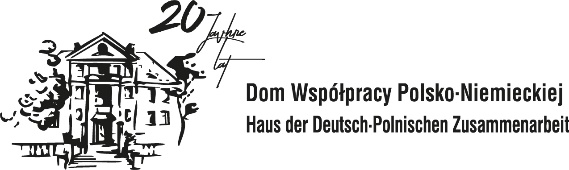 23. Schlesienseminar„Europa nach dem Großen Krieg“23.-25. Oktober 2018auf Schloss Groß Stein, ul. Parkowa 1aStand vom 17.10.2018Das Projekt des 23. Schlesienseminars wurde dank der Finanzierung des 
Bundesministeriums des Innern der Bundesrepublik Deutschland realisiertDienstag, 23. OktoberDienstag, 23. Oktober9.00 – 9.45Anmeldung10.00 – 10.30Eröffnung des 23. SchlesienseminarsBegrüßung der Gäste und Teilnehmer► Bernard Gaida, Vorstandsvorsitzender des Verbands der deutschen sozial-kulturellen Gesellschaften in Polen► Pfarrer Dr. Piotr Tarlinski, Direktor der Joseph von Eichendorff Zentralbibliothek, Bischofsvikar für Seelsorge der Nationalen und Ethnischen Minderheiten im Bistum Oppeln► Roman Kolek, Vice-Marschall der Woiwodschaft Oppeln► Henryk Mercik, Vice-Marschall der Woiwodschaft Schlesien10.30 – 12.30Gespräche über Europa„Erinnerungsorte: Schlesien“Moderation: Prof. Dr. Marek Białokur, Historiker, Historisches Institut der Universität Oppeln► Prof. Dr. Arkadiusz Stempin, Historiker, Politologe und Kommentator des politischen Geschehens, Europäische Tischner-Hochschule in Krakau► Dr. Annemarie Franke, Kreisau/Krzyżowa► Leszek Jodliński, Leiter des Oberschlesischen Museums in BeuthenMitveranstalter der „Gespräche über Europa“: Konrad-Adenauer-Stiftung in Polen12.40 – 13.35Mittagessen13.45 – 14.15Einführungsreferat zum Seminarthema 
„Die politische Karte Mitteleuropas im Herbst 1918“► Prof. Dr. Ryszard Kaczmarek, Historisches Institut der Schlesischen Universität in Kattowitz14.15 – 16.451. PlenarsitzungÖstliches Mitteleuropa – Ein allgemeiner ÜberblickModeration: Prof. Dr. Karl Heinrich Pohl, Christian-Albrechts-Universität zu Kiel, Historisches Seminar14.15 – 14.35► Modelle des Umgangs mit nationalen Minderheiten in Ostmitteleuropa nach dem Ersten Weltkrieg Prof. Dr. Klaus Ziemer, Kardinal-Stefan-Wyszyński-Universität in Warschau, Universität Trier14.35 – 14.45► Die Vermessung des Jahrhunderts nach 1917Dr. Christian Wevelsiep, Universität Flensburg14.45 – 14.55► Die Entstehung von Staaten im östlichen Mitteleuropa während des Ersten Weltkriegs und kurz nach seiner BeendigungProf. Dr. Andrzej Małkiewicz, Universität Grünberg (Zielona Góra)14.55 – 15.30Kaffeepause15.30 – 15.40►  „Selbstbestimmung der Nationen“ im Lichte der Wilson- und der LenindoktrinProf. Dr. Dariusz Aleksandrowicz, Europa-Universität Viadrina in Frankfurt an der Oder15.40 – 16.50Diskussion 17.00 – 17.50Abendessen18.00 – 19.30 Abendprogramm„Das Jahr 1989 und die deutsch-polnische Versöhnung: Symbol oder gelebte Nachbarschaft?“18.00 – 18.10Begrüßung der Gäste und Teilnehmer► Dr. Angelika Klein, Leiterin des Auslandsbüros Polen der Konrad-Adenauer-Stiftung (tbc)► Lucjan Dzumla, Geschäftsführer des Hauses der Deutsch-Polnischen Zusammenarbeit18.10 – 19.30DiskussionModeration: Prof. Waldemar Czachur, Universität Warschau, Kurator der Ausstellung „Mut und Versöhnung” in Kreisau► Erzbischof em. Prof. Dr. Alfons Nossol, Bischof der Oppelner Diözese in den Jahren 1977 – 2009 ► Dr. Annemarie Franke, Autorin des Buches „Das neue Kreisau. Die Entstehungsgeschichte der Stiftung Kreisau für Europäische Verständigung 1989-1998“ / „Wspólna droga, wspólny duch. Fundacja „Krzyżowa“ dla Porozumienia Europejskiego 1989-1998”► Bernard Gaida, Vorstandsvorsitzender des Verbands der deutschen sozial-kulturellen Gesellschaften in PolenWir laden herzlich zum Erwerb des Buches von Dr. Annemarie Franke in deutscher und polnischer Fassung ein. Die Bücher kann man im Konferenzbüro erwerben.Mitveranstalter der Abendveranstaltung: Konrad-Adenauer-Stiftung in Polen19.30AbschlussMittwoch, 24. OktoberMittwoch, 24. Oktober9.00 – 11.40             2. Plenarsitzung: Österreich-Ungarn, Tschechoslowakei Moderation: Prof. Dr. Dariusz Aleksandrowicz, Europa-Universität Viadrina in Frankfurt an der Oder9.00 – 9.20► Das Jahr 1918 – Die österreichische PerspektiveProf. Dr. Adam Romejko, Institut für Politikwissenschaft der Universität Danzig9.20 – 9.30► Gruppenbildungszwang bei den Ungarndeutschen im Schatten der ungarischen Nationalisierungs- und Homogenisierungsbestrebungen Dr. Zsolt Vitári, Lehrstuhl für Zeitgeschichte, Historisches Institut der Universität Pécs, Ungarn9.30 – 10.20 Kaffeepause 10.20 – 10.30► Die Grenzveränderungen infolge der Bildung der Tschechoslowakei und die Situation für das Bekenntnis der Protestanten im neuen Grenzgebiet. Eine mikrohistorische PerspektiveProf. Dr. Krzysztof Gładkowski, Institut für politische Wissenschaften der Universität Ermland-Masuren in Allenstein (Olsztyn)10.30 – 10.40 ► Nachwirkungen des Mythos vom „guten Kaiser“ in SiebenbürgenRăzvan Roşu, Andrássy Universität Budapest10.40 – 11.40 Diskussion11.40 – 11.50Kurze Pause11.50 – 14.503. Plenarsitzung: SchlesienModeration: Prof. Dr. Ryszard Kaczmarek, Historisches Institut der Schlesischen Universität in Kattowitz11.50 – 12.10► Oberschlesien als selbständiger Freistaat – ein Ausdruck separatistischer Tendenzen in Oberschlesien oder ein Element der Rivalität zwischen deutschem und polnischem Nationalismus im Zeitraum der Ausgestaltung des Status Oberschlesiens nach dem Ersten Weltkrieg?Prof. Dr. Cezary Trosiak, Fakultät für Politische Wissenschaften und Journalismus der Adam-Mickiewicz-Universität in Posen (Poznań)12.10 – 12.20► 1918 – Hungerblockade und die polnischen Aufstände in OberschlesienAndreas Drahs, Diplomökonom,  freischaffend, ehem. Universität Kassel12.20 – 13.20Mittagessen 13.30 – 13.40► Das schlesische Grenzland in den Aufnahmen Paul Schmidts aus dem Jahr 1913Dr. Mariusz Pucia, Lehrstuhl für Kirchenmusik und Musikalische Erziehung, Universität Oppeln13.40 – 13.50► Oppeln in der Weimarer Republik (1922-1933)Dr. Gerhard Schiller, Freiberufler (Selters/Oppeln), Mitglied des Kuratoriums Kulturwerk Schlesien (Würzburg), Beiratsvorsitzender des VSK (Görlitz)13.50 – 14.50Diskussion 14.50 – 15.30Kaffeepause15.30 – 18.004. Plenarsitzung: Polen und DeutschlandModeration: Prof. Dr. Klaus Ziemer, Kardinal-Stefan-Wyszyński-Universität in Warschau, Universität Trier15.30 – 15.50► Kein Frieden mit Polen? Zur deutschen Locarnopolitik 1925Prof. Dr. Karl Heinrich Pohl, Christian-Albrechts-Universität zu Kiel, Historisches Seminar15.50 – 16.00► Nationalstaat oder Nationalitätenstaat? Das 1918 wiedererstandene Polen und seine Minoritäten unter besonderer Berücksichtigung der deutschen MinderheitMatthias Lempart, Historiker, Doktorand an der Universität Vechta16.00 – 16.10► Volksstaat und Homogenisierung. Zur Eskalation der Politik der „nationalpolitischen Flurbereinigung“ in Mittel- und Osteuropa am Beispiel Westpreußens (Pomorze) nach 1918/20Dr. Jens Boysen, Institut für Politische Studien der Polnischen Akademie der Wissenschaften16.10 – 16.20 ► Die Idee des Nationalstaats als Antwort auf die konfliktbereite kulturelle Vielfältigkeit in der ZwischenkriegszeitDr. Marek Mazurkiewicz, Staatliches Forschungsinstitut – Schlesisches Institut, Universität Oppeln16.20 – 16.45Kaffeepause16.45 – 16.55► Ein gemeinsames Haus. Die Anfänge eines gesicherten katholischen Pfarrbezirks im Abstimmungsgebiet an der unteren WeichselPfarrer Prof. Dr. Marek Karczewski, Theologische Fakultät der Universität Ermland-Masuren in Allenstein (Olsztyn)16.55 – 17.05 ► Über die Vereinheitlichung des Zivil- und Strafrechts im wiedererstandenen Polen (1918-1939) und die dadurch verursachten rechtlichen und ethischen ZwiespälteProf. Dr. Danuta Janicka, Lehrstuhl für Geschichte politisch-rechtlicher Doktrinen und deutsches Recht, Fakultät für Recht und Verwaltung, Nikolaus-Kopernikus-Universität in Thorn (Toruń) 17.05 – 18.00 Diskussion 18.00 – 18.45 Abendessen19.30 – 21.00Vorführung des Stummfilms „Mania. Die Geschichte einer Zigarettenarbeiterin“ mit Livemusik der Gruppe Czerwie21.00AbschlussDonnerstag, 25. OktoberDonnerstag, 25. Oktober9.00 – 11.405. Plenarsitzung: Erster Weltkrieg und kulturelle Veränderungen Moderation: Prof. Dr. Grażyna Szewczyk, Institut für die Kulturen deutschsprachiger und skandinavischer Länder der Schlesischen Universität in Kattowitz9.00 – 9.10► Der Erste Weltkrieg in der historischen Bildung in PolenProf. Dr. Joanna Wojdon, Historisches Institut der Universität Breslau9.10 – 9.20► Plakative und Weltkriegs-Propaganda sowie ihr Einfluss auf die Kriegserfahrung der Gesellschaften des östlichen MitteleuropasGeorgi Gruew, Historischer Fachbereich, Adam-Mickiewicz-Universität in Posen (Poznań)9.20 – 9.30► Schlesier, Masure, Pole? Schaffenswege von Kunstlern in Europa nach dem Ersten WeltkriegDr. Ewa Gładkowska, Fachbereich für Kunst der Universität Ermland-Masuren in Allenstein (Olsztyn)9.30 – 10.10Kaffeepause 10.10 – 10.20► Generationen der Gewalt. Erfahrung und Erinnerung in ausgewählter Gegenwartsprosa von Ulrike Draesner und Szczepan TwardochSofie Friederike Mevissen, Bergische Universität Wuppertal10.20 – 10.30► Umgewendete Blatter – die kulturelle Wirklichkeit Oberschlesiens nach dem Jahr 1918 im Licht von Eintragungen aus SchulchronikenDr. Izabela Kaczmarzyk, Philosophische Fakultät, Akademie Ignatianum in Krakau10.30 – 11.40Diskussion 11.40 – 11.55Zusammenfassung und Abschluss des 23. Schlesienseminars► Lucjan Dzumla, Geschäftsführer des Hauses der Deutsch-Polnischen Zusammenarbeit12.00 – 13.00Mittagessen23. SchlesienseminarProgramm für Jugendliche:WorkshopsTitel: Das Epochenjahr 1918. Ein Gedenkjahr vielfacher BedeutsamkeitRaum: Sala KominkowaLeiterin: Dr. Anna Gołębiowska, Stellvertretende Leiterin für Didaktik des Instituts für Geschichte der Universität OppelnDienstag, 23. Oktober, 9.00 – 13.00 Uhr   1. GruppeMittwoch, 24. Oktober, 9.00 – 13.00 Uhr   2. GruppeDonnerstag, 25. Oktober, 9.00 – 13.00 Uhr   3. Gruppe23. SchlesienseminarProgramm für Jugendliche:WorkshopsTitel: Das Epochenjahr 1918. Ein Gedenkjahr vielfacher BedeutsamkeitRaum: Sala KominkowaLeiterin: Dr. Anna Gołębiowska, Stellvertretende Leiterin für Didaktik des Instituts für Geschichte der Universität OppelnDienstag, 23. Oktober, 9.00 – 13.00 Uhr   1. GruppeMittwoch, 24. Oktober, 9.00 – 13.00 Uhr   2. GruppeDonnerstag, 25. Oktober, 9.00 – 13.00 Uhr   3. Gruppe